Citizens Advice Surrey Heath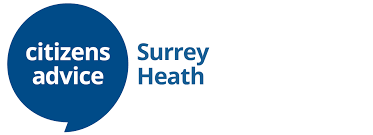 Surrey Heath HouseKnoll Road, CamberleySurrey, GU15 3HDHOUSEHOLD SUPPORT FUNDTitle (please circle)Mr/Mrs/Miss/ MsMr/Mrs/Miss/ MsDate of birthFirst nameHome tel noHome tel noSurnameMobile noMobile noAddressPostcodeEmailSingle/married/living with partner/widowedSingle/married/living with partner/widowedSingle/married/living with partner/widowedPurpose of Grant (please circle)Purpose of Grant (please circle)Purpose of Grant (please circle)Food                   Energy                       WaterWaterStandard awards will be £50 for a single person, £80 for a family, higher amounts may be considered inStandard awards will be £50 for a single person, £80 for a family, higher amounts may be considered inStandard awards will be £50 for a single person, £80 for a family, higher amounts may be considered inStandard awards will be £50 for a single person, £80 for a family, higher amounts may be considered inStandard awards will be £50 for a single person, £80 for a family, higher amounts may be considered inStandard awards will be £50 for a single person, £80 for a family, higher amounts may be considered inStandard awards will be £50 for a single person, £80 for a family, higher amounts may be considered inStandard awards will be £50 for a single person, £80 for a family, higher amounts may be considered inexceptional circumstances (please provide details overleaf)exceptional circumstances (please provide details overleaf)exceptional circumstances (please provide details overleaf)exceptional circumstances (please provide details overleaf)exceptional circumstances (please provide details overleaf)exceptional circumstances (please provide details overleaf)Please provide details of everyone who lives at the above address (including children)Please provide details of everyone who lives at the above address (including children)Please provide details of everyone who lives at the above address (including children)Please provide details of everyone who lives at the above address (including children)Please provide details of everyone who lives at the above address (including children)Please provide details of everyone who lives at the above address (including children)Please provide details of everyone who lives at the above address (including children)Please provide details of everyone who lives at the above address (including children)Full nameDate of birthDate of birthFull nameFull nameFull nameFull nameDate of birthPlease give details of total income for everyone who lives at this address:Please give details of total income for everyone who lives at this address:Please give details of total income for everyone who lives at this address:Please give details of total income for everyone who lives at this address:Please give details of total income for everyone who lives at this address:Please give details of total income for everyone who lives at this address:Please give details of total income for everyone who lives at this address:Type of incomeWeekly AmountWeekly AmountType of incomeType of incomeType of incomeType of incomeWeekly AmountWages/Salary££State PensionState PensionState PensionState Pension£Universal Credit££Pension CreditPension CreditPension CreditPension Credit£JSA££Attendance AllowanceAttendance AllowanceAttendance AllowanceAttendance Allowance£ESA££Disability Living AllowanceDisability Living AllowanceDisability Living AllowanceDisability Living Allowance£Child Tax Credit££Personal Independence PaymentPersonal Independence PaymentPersonal Independence PaymentPersonal Independence Payment£Working Tax Credit££Carers AllowanceCarers AllowanceCarers AllowanceCarers Allowance£Child Benefit££Private PensionPrivate PensionPrivate PensionPrivate Pension£Income Support££Other incomeOther incomeOther incomeOther income£You must provide proof of income (eg recent bank statement, universal credit statementYou must provide proof of income (eg recent bank statement, universal credit statementYou must provide proof of income (eg recent bank statement, universal credit statementYou must provide proof of income (eg recent bank statement, universal credit statementYou must provide proof of income (eg recent bank statement, universal credit statementYou must provide proof of income (eg recent bank statement, universal credit statementYou must provide proof of income (eg recent bank statement, universal credit statementYou must provide proof of income (eg recent bank statement, universal credit statementor council tax bill showing CT Reduction)or council tax bill showing CT Reduction)or council tax bill showing CT Reduction)Do you, or anyone who lives with you, have any savings or investmentsDo you, or anyone who lives with you, have any savings or investmentsDo you, or anyone who lives with you, have any savings or investmentsDo you, or anyone who lives with you, have any savings or investmentsDo you, or anyone who lives with you, have any savings or investmentsDo you, or anyone who lives with you, have any savings or investmentsDo you, or anyone who lives with you, have any savings or investmentsYes/NoIf Yes, please state total amountIf Yes, please state total amountIf Yes, please state total amountIf Yes, please state total amountIf Yes, please state total amountIf Yes, please state total amountIf Yes, please state total amount£Any other information you would like considered:Any other information you would like considered:Any other information you would like considered:Any other information you would like considered:Any other information you would like considered:Any other information you would like considered:Declaration- I consent to the information I have provided being processed by Citizens Advice Surrey Heath in accordance with GDPR regulations and our Privacy Policy  (available at www.citizensadvicesurreyheath.org.uk/privacy-security/- I consent to the information I have provided being processed by Citizens Advice Surrey Heath in accordance with GDPR regulations and our Privacy Policy  (available at www.citizensadvicesurreyheath.org.uk/privacy-security/- I consent to the information I have provided being processed by Citizens Advice Surrey Heath in accordance with GDPR regulations and our Privacy Policy  (available at www.citizensadvicesurreyheath.org.uk/privacy-security/- I consent to the information I have provided being processed by Citizens Advice Surrey Heath in accordance with GDPR regulations and our Privacy Policy  (available at www.citizensadvicesurreyheath.org.uk/privacy-security/- I consent to the information I have provided being processed by Citizens Advice Surrey Heath in accordance with GDPR regulations and our Privacy Policy  (available at www.citizensadvicesurreyheath.org.uk/privacy-security/- I consent to the information I have provided being processed by Citizens Advice Surrey Heath in accordance with GDPR regulations and our Privacy Policy  (available at www.citizensadvicesurreyheath.org.uk/privacy-security/- I consent to the information I have provided being processed by Citizens Advice Surrey Heath in accordance with GDPR regulations and our Privacy Policy  (available at www.citizensadvicesurreyheath.org.uk/privacy-security/- I consent to the information I have provided being processed by Citizens Advice Surrey Heath in accordance with GDPR regulations and our Privacy Policy  (available at www.citizensadvicesurreyheath.org.uk/privacy-security/- I declare that the information I have given on this form is complete and correct to the best of my knowledge.- I declare that the information I have given on this form is complete and correct to the best of my knowledge.- I declare that the information I have given on this form is complete and correct to the best of my knowledge.- I declare that the information I have given on this form is complete and correct to the best of my knowledge.- I declare that the information I have given on this form is complete and correct to the best of my knowledge.- I declare that the information I have given on this form is complete and correct to the best of my knowledge.- I declare that the information I have given on this form is complete and correct to the best of my knowledge.- I declare that the information I have given on this form is complete and correct to the best of my knowledge.- I understand that Citizens Advice may need to contact me to obtain additional information.- I understand that Citizens Advice may need to contact me to obtain additional information.- I understand that applications are subject to approval, decisions are final and that there is no appeals procedure- I understand that applications are subject to approval, decisions are final and that there is no appeals procedure- I understand that applications are subject to approval, decisions are final and that there is no appeals procedure- I understand that applications are subject to approval, decisions are final and that there is no appeals procedure- I understand that applications are subject to approval, decisions are final and that there is no appeals procedure- I understand that applications are subject to approval, decisions are final and that there is no appeals procedure- I understand that applications are subject to approval, decisions are final and that there is no appeals procedure- I understand that applications are subject to approval, decisions are final and that there is no appeals procedureSignatureDateDatePlease email this form and supporting documentation to: HTC@Camberley.cabnet.org.ukOr post to:Please email this form and supporting documentation to: HTC@Camberley.cabnet.org.ukOr post to:Please email this form and supporting documentation to: HTC@Camberley.cabnet.org.ukOr post to:Please email this form and supporting documentation to: HTC@Camberley.cabnet.org.ukOr post to:Please email this form and supporting documentation to: HTC@Camberley.cabnet.org.ukOr post to:Please email this form and supporting documentation to: HTC@Camberley.cabnet.org.ukOr post to:Citizens Advice Surrey Heath, Surrey Heath House, Knoll Road, GU15 3HD